Bangladesh Medical Association (BMA)List of Life Member-5526. BMA Jhenaidah BranchSl NoVoter NoVoter Details1Voter NoLM-2600001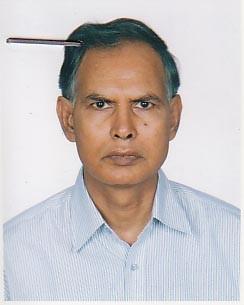 DR. MD. ABDUL WAHABF/Name: Late Tamjab BiswasM/Name: BM & DC Reg. No: NID: Cell: Address: 16-A, Green Road DhakaBlood Group: O+2Voter NoLM-2600002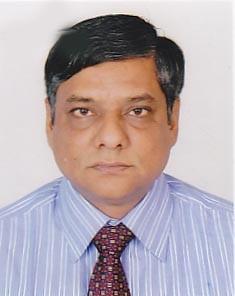 DR. MD. MASUDUR RAHMANF/Name: Md. Ansar UddinM/Name: BM & DC Reg. No: NID: Cell: Address: Rahman Medical Centre, 82, Outer Circular Road, Bara Moghbazar, DhakaBlood Group: 3Voter NoLM-2600003No ImageDR. SK. MUKHERJEEF/Name: M/Name: BM & DC Reg. No: NID: Cell: Address: JhenidahBlood Group: E X P I R E D4Voter NoLM-2600004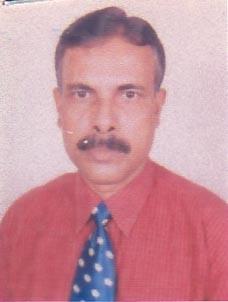 DR. MD. HASANUZZAMANF/Name: Md. Golam RahmanM/Name: BM & DC Reg. No: NID: Cell: Address: Hasan Clinic Shahid Mashiur Rahman Sarak JhenidahBlood Group: 5Voter NoLM-2600005No ImageDR. MOHAMMAD ASHRAFUL ISLAMF/Name: M/Name: BM & DC Reg. No: NID: Cell: Address: Blood Group: TRANSFERED to BMA Dhaka CityLM-14055436Voter NoLM-2600006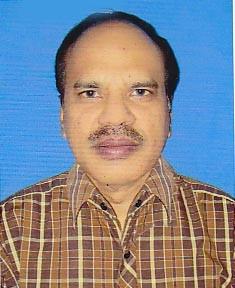 DR. MD. SHAMSUL ISLAMF/Name: Late Sayeed UddinM/Name: BM & DC Reg. No: NID: Cell: Address: Jr. Consultant Sadar Hospital KushtiaBlood Group: 7Voter NoLM-2600007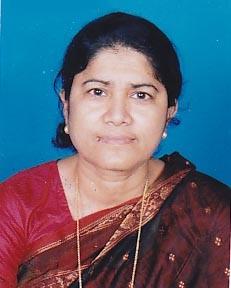 DR. SHAMIMA SULTANAF/Name: Md. Hazrat Ali BiswasM/Name: BM & DC Reg. No: NID: Cell: Address: Medical Officer Thana Health Complex Sadar Hospital JhenidahBlood Group: 8Voter NoLM-2600008No ImageDR. S.M. JAFOR ULLAHF/Name: M/Name: BM & DC Reg. No: NID: Cell: Address: Blood Group: 9Voter NoLM-2600009No ImageDR. MD. MAZIBUR RAHMANF/Name: M/Name: BM & DC Reg. No: NID: Cell: Address: Blood Group: TRANSFERED to BMA Dhaka CityLM-140554310Voter NoLM-2600010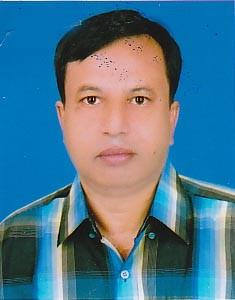 DR. AYUB ALIF/Name: Ahmad AliM/Name: BM & DC Reg. No: NID: Cell: Address: Medical Officer Thana Health Complex  Meheshpur, JhenaidahBlood Group: 11Voter NoLM-2600011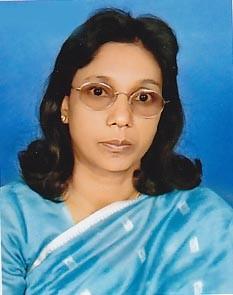 DR. UMEE KULSUMF/Name: Late Mohammad AliM/Name: BM & DC Reg. No: NID: Cell: Address: Hasan Clinic Shahid Mashiur Rahman Sarak JhenidahBlood Group: 12Voter NoLM-2600012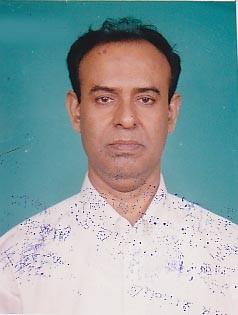 DR. DULAL KUMAR CHAKRABORTYF/Name: Late Dab Prashad ChakravartyM/Name: BM & DC Reg. No: NID: Cell: Address: Radiologist Sadar Hospital JhenidahBlood Group: 13Voter NoLM-2600013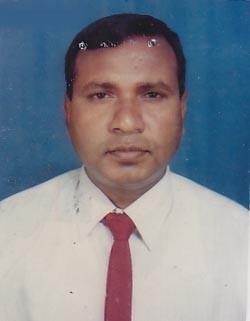 DR. MD. ASLAM HOSSAINF/Name: Late Khoibar Rahman BiswasM/Name: BM & DC Reg. No: NID: Cell: Address: Stadium Para Kali Sukanta Sorak JhenidahBlood Group: 14Voter NoLM-2600014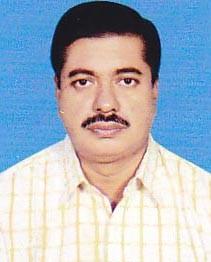 DR. MD. NASIR UDDINF/Name: M/Name: BM & DC Reg. No: NID: Cell: Address: aBlood Group: 15Voter NoLM-2600015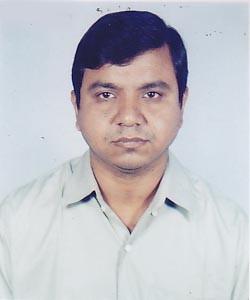 DR. P.K. MANDALF/Name: Gobindo Chandra MondolM/Name: BM & DC Reg. No: NID: Cell: Address: Kaligang Bazar P.O.-Kaligang, Jhenidah.Blood Group: 16Voter NoLM-2600016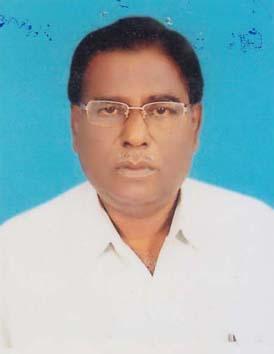 DR. MD. AZIZIR RAHMANF/Name: Late. Khorshed Ali BiswasM/Name: Lt Asiran NessaBM & DC Reg. No: 3749NID: 4421902111146Cell: 01711909203Address: Mohila College Sarak, Po+Dt- JhenaidahBlood Group: B+17Voter NoLM-2600017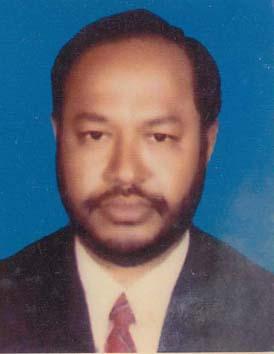 DR. SHAIKH MOHD.  AMINUL HAQUEF/Name: Late Shaikh Mohd, Mozammel HaqueM/Name: Late Most. Amena KhatunBM & DC Reg. No: 10958NID: 4421909165657Cell: 01711117531Address: Asstt. Director, Dghs, Mohakhali, Dhaka, Attached Mats, JhenidahBlood Group: O+18Voter NoLM-2600018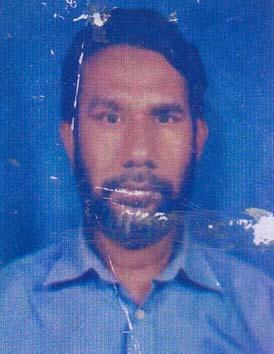 DR. MD. EMDADUL HAQUEF/Name: Md. Abul HossainM/Name: Mrs. Sahida KhatunBM & DC Reg. No: 17112NID: 4121105967046Cell: 01712253665Address: Senior Consultent (Gynae & Obst) Sador Hospital, JhenaidahBlood Group: O+19Voter NoLM-2600019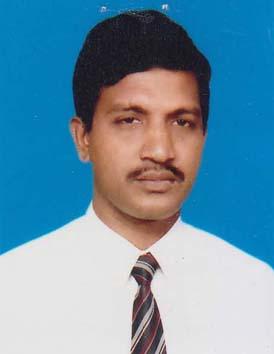 DR. A. S. M. ABDUR RAHMANF/Name: Munshi Abdul MuttalibM/Name: Mrs. Sufia KhatunBM & DC Reg. No: 15712NID: 4421906147029Cell: 01711029346Address: H. S. S. Road, Jhenidah SadorBlood Group: O+20Voter NoLM-2600020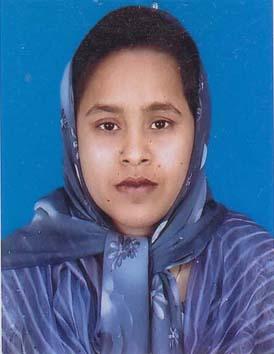 DR. NAZNIN ARA KHANOMF/Name: Md. Rahmat Ullah BiswasM/Name: Late- Parrizan NessaBM & DC Reg. No: 23062NID: 4421906147031Cell: 01716248070Address: H.S.S. Road, Jhenidah SadorBlood Group: 21Voter NoLM-2600021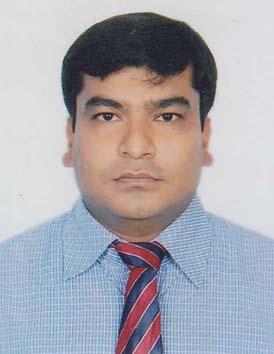 DR. MD. MOZZAMMEL HAQUEF/Name: Late : Khoshal BiswasM/Name: Ms. Shukjan NessaBM & DC Reg. No: 31235NID: 2693014491180Cell: 01711158549Address: EMO, Sadar Hospital, JhenidahBlood Group: A+22Voter NoLM-2600022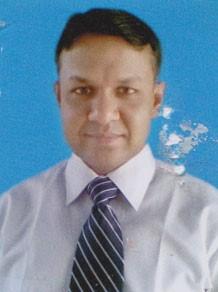 DR. ZAHIDUR RAHMANF/Name: Late Dobir Uddin BiswasM/Name: Mrs. Kamala BegumBM & DC Reg. No: 31236NID: 4421905139060Cell: 01711570764Address: 230, Sher-E-Bangla Sarak JhenidahBlood Group: A+23Voter NoLM-2600023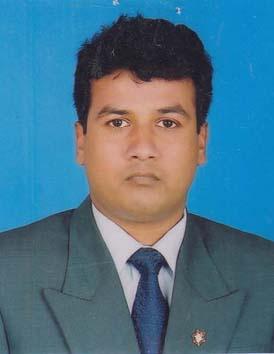 DR. MD. ABDUL MOTINF/Name: Md. Samser Ali MondolM/Name: Mst. Jobiron NessaBM & DC Reg. No: 37562NID: 4421905132560Cell: 01712567290Address: Asistant Surgeon, Holidhani Union Sub Center, Sodor Upazilla, Jhenidah (Ahachment-MATS, Jheidah)Blood Group: B+24Voter NoLM-2600024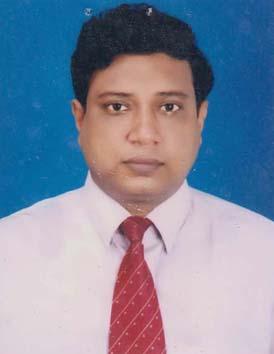 DR. MASUD AHMED SOHELF/Name: Late Abul HussainM/Name: Jamila KhatunBM & DC Reg. No: 28011NID: 4421905133920Cell: 01711150513Address: Diabetic Hospital, JhenidahBlood Group: O+25Voter NoLM-2600025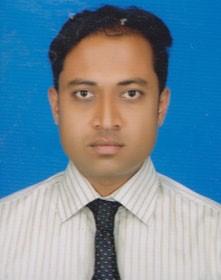 DR. ALI HASAN FARIDF/Name: Md. Mosharof HossainM/Name: Farida BegumBM & DC Reg. No: 46768NID: 2690243739723Cell: 01914752585Address: Sadar Hospital, JhenidahBlood Group: A+26Voter NoLM-2600026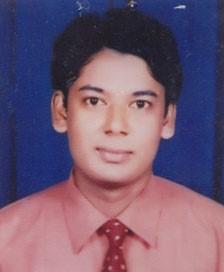 DR. MD. MONIRUL ISLAMF/Name: Md. Hanef AliM/Name: Sufia KhatunBM & DC Reg. No: 52458NID: 4798516214986Cell: 01717250254Address: C/O, MD. AliBurdin, Mollapara, Hamdah, JhenaidahBlood Group: B+27Voter NoLM-2600027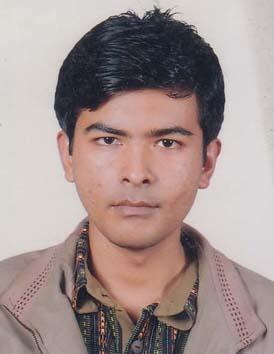 DR. SAUMITRA CHAKRAVARTYF/Name: Dr. Dulal Kumar ChakravartyM/Name: Saraswati Rani RoyBM & DC Reg. No: 58452NID: 6125217231265Cell: 01816653358Address: Flat- 5/E, House-2/H/1, Sundarban Holdings, Road-1, Beside Shyamoli Overbridge, DhakaBlood Group: A-28Voter NoLM-2600028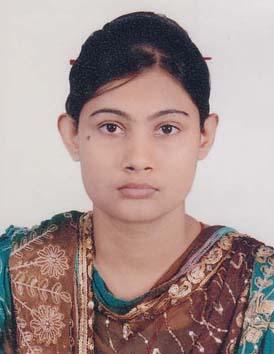 DR. SHUVRA CHAKRABORTYF/Name: Basudev ChakrabortyM/Name: Latika GoswamiBM & DC Reg. No: 53890NID: 9326602050782Cell: 01832202331Address: Flat 5/E, House- 2/H/1, Sundarban Holdings, Road-1, Beside Shyamoli Overbridge, DhakaBlood Group: O+29Voter NoLM-2600029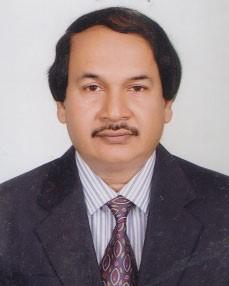 DR. A.K.M. KAMALF/Name: Kaji Abdul QayumM/Name: Syeda Hasina MihirBM & DC Reg. No: 15957NID: 4421909164573Cell: 01716698369Address: Junior Consultant, Cardiology, Sadar Hospital JhenidahBlood Group: O+30Voter NoLM-2600030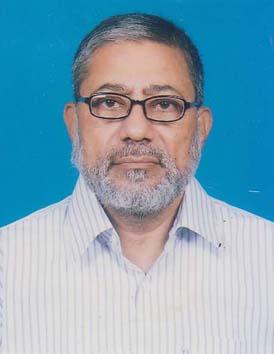 DR. MD. ABDUL LATIFF/Name: Late Keamuddin AhmedM/Name: Late Marium NessaBM & DC Reg. No: 8988NID: 4421902110364Cell: 01711803009Address: Stadium Para, JhenaidahBlood Group: O+31Voter NoLM-2600031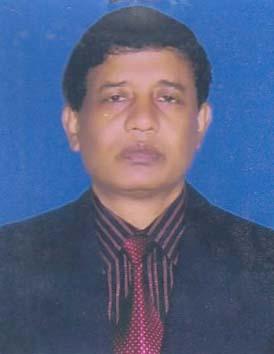 DR. MD. ABDUL KHALEQUEF/Name: Late Akbor Ali MollahM/Name: Mrs. Mohela KhatunBM & DC Reg. No: 12972NID: 4421908158793Cell: 01711183751Address: Taslim Clinic Kabi Golam Mostafa Road, JhenaidahBlood Group: B+32Voter NoLM-2600032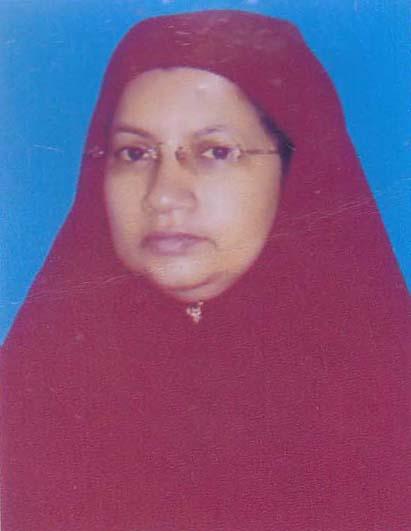 DR. TANJUARA TASLIMF/Name: Md. Alhaj- Nur Ali MiaM/Name: Mrs. Alhaj- Sokhina BegumBM & DC Reg. No: 18100NID: 4424908158796Cell: 01717240826Address: C/O-Dr. Md. Abdul Khalaque Kobi Golam Mostofa Shorok, JhenidahBlood Group: B+33Voter NoLM-2600033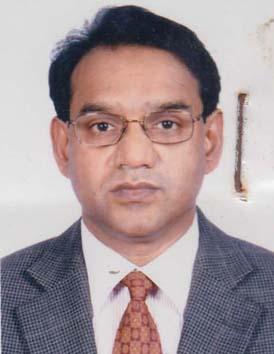 DR. MD. FAZLUL HOQUEF/Name: Golam MohammodM/Name: Fatema BegumBM & DC Reg. No: 10336NID: 2619551957368Cell: 01711532470Address: Square Hospital Ltd. 18/F B.R Uttam Qazi Nuruzaman SarakBlood Group: O+34Voter NoLM-2600034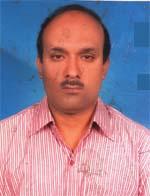 DR. MD. RABIUL HASANF/Name: Md. Sirajul IslamM/Name: Mst. Monoara BegumBM & DC Reg. No: 26363NID: 4411973268223Cell: 01711011210Address: U.H.F.P.O, Horinakundu, JhenaidahBlood Group: O+35Voter NoLM-2600035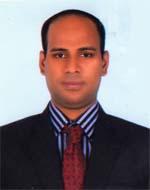 DR. SULTAN AHMEDF/Name: Md. Tojammel BiswasM/Name: Hena KhatunBM & DC Reg. No: 61197NID: 4798516214716Cell: 01722896579Address: Vill-Paik Para, Post-Naldanga, Thana-Kaligonj, Dist-JhenidahBlood Group: B+36Voter NoLM-2600036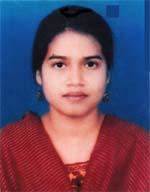 DR. KHURSHID NAZNINF/Name: Md. Golam SarowarM/Name: Late Momotaz BegumBM & DC Reg. No: 53269NID: 4423303429525Cell: 01712911845Address: Vill-Faila, Post-Naldanga, Thana-Kaligonj, Dist-JhenaidahBlood Group: A+37Voter NoLM-2600037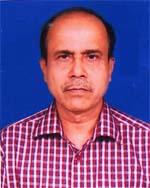 DR. PROVASH KUMAR DASF/Name: Late Harisankar DasM/Name: Urmila Rani DasBM & DC Reg. No: 16060NID: 4424203586966Cell: 01711047056Address: U.H.C Kotchandpur, JhenaidahBlood Group: B+38Voter NoLM-2600038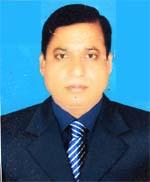 DR. MD. TAHAZZEL HOSSAINF/Name: Late Altaf HossainM/Name: Late KodbanuBM & DC Reg. No: 16031NID: 4427106078526Cell: 01712523153Address: Upazilla Health and Family Planning officer, Moheshpur, JhenaidahBlood Group: O+39Voter NoLM-2600039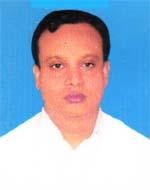 DR. MD. RASHED AL MAMUNF/Name: Late Sukur Ali MiaM/Name: Mst. Ulfatun NessaBM & DC Reg. No: 38609NID: 2627205298023Cell: 01712681701Address: Kalikapur Sarak, Adorshopara, JhenaidahBlood Group: O+40Voter NoLM-2600040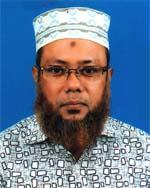 DR. MUNSHI MD. REZA SEKENDERF/Name: Late Sekender Ali MunshiM/Name: Late Rabeya BegumBM & DC Reg. No: 16444NID: 4421905131485Cell: 01716280708Address: Fatema Monjil 103/17, Bapari Para, JhenaidahBlood Group: B+41Voter NoLM-2600041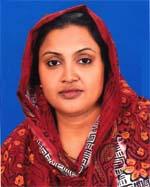 DR. RASHEDA SULTANAF/Name: Late Abdur RashidM/Name: Late Anjuman Ara BegumBM & DC Reg. No: 18349NID: 4421904123860Cell: 01711195754Address: UHPFFO, Sadar Upazilla, JhenaidahBlood Group: AB+42Voter NoLM-2600042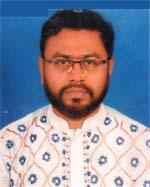 DR. MD. ANOWARUL ISLAMF/Name: A. K. M Moksudur RahmanM/Name: Muslima KhanomBM & DC Reg. No: 34342NID: 442190412351Cell: 01720141195Address: Medical Officer, Civil Surgeon office, JhenaidahBlood Group: O+43Voter NoLM-2600043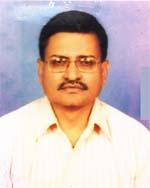 DR. JAHID AHMEDF/Name: Dr. Nasir Uddin AhmedM/Name: Mrs. Mahmuda BegumBM & DC Reg. No: 19527NID: 441906146121Cell: 01711901799Address: 52, Gitanjali Road, Jhenaidah-7300Blood Group: O+44Voter NoLM-2600044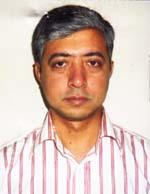 DR. TARIQ AKHTER KHANF/Name: Mustafizur Rahman KhanM/Name: Nadira AkhterBM & DC Reg. No: 31322NID: 4421909165171Cell: 01717659303Address: BSMMU, DhakaBlood Group: O+45Voter NoLM-2600045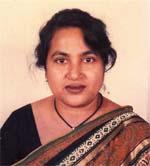 DR. KAZI HAMIDUN NESSA PAKHIF/Name: Late Kazi Abdul GafurM/Name: Late Rahimun NessaBM & DC Reg. No: 20859NID: 19644421902109528Cell: 01711177673Address: 138, Kobi Sukanto Sarak, JhenaidahBlood Group: B+46Voter NoLM-2600046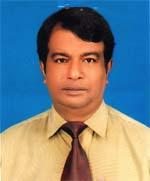 DR. NURULLAH MUHAMMADF/Name: Abdur RoufM/Name: Jamila KhatunBM & DC Reg. No: 6604NID: 4421905139141Cell: 01716203709Address: No. 3, Shere Bangla Sarak, Humdhah , JhenaidahBlood Group: B+47Voter NoLM-2600047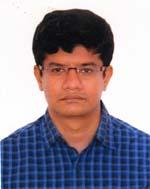 DR. MD. TASNIMUL KHAIR SHOVONF/Name: Dr. Md. Abdul KhalequeM/Name: Dr. Tanjura TaslimBM & DC Reg. No: 63041NID: 4798516216410Cell: 01715534884Address: 5, Kobi Golam Mostafa Road, Modon Mohon Para, JhenaidahBlood Group: B+48Voter NoLM-2600048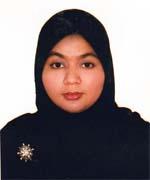 DR. IFRAD TASNIMF/Name: Prof. Dr. Israil BiswasM/Name: Dr. Rehana SultanaBM & DC Reg. No: 63040NID: 4798520287097Cell: 01731434357Address: 5, Kobi Golam Mostafa Road, Modon Mohon Para, Jhenaidah Sadar, JhenaidahBlood Group: B+49Voter NoLM-2600049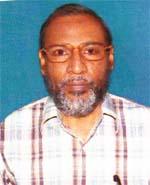 DR. A. B. M. SIDDIQUL ISLAMF/Name: Late Ahmed AliM/Name: Late Khodeza KhatunBM & DC Reg. No: 7574NID: 2694812092792Cell: 01711330807Address: 32, Moulana Bhasani Road, Shamima Clinic, JhenaidahBlood Group: O+E X P I R E D50Voter NoLM-2600050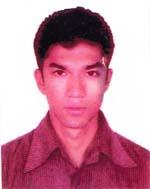 DR. MEHEDI ISLAM TITUF/Name: Md. Siddiqul IslamM/Name: Shamima SultanaBM & DC Reg. No: 71564NID: 19902694812000915Cell: 01797104359Address: Shamima Clinic Road, Thana-Jhenidah SadarBlood Group: B+51Voter NoLM-2600051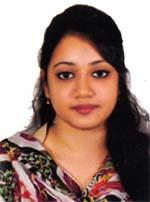 DR. ASHIFA ASHRAFEEF/Name: Md. Ali AshrafM/Name: Rozy AshrafBM & DC Reg. No: 71541NID: 19917625507000100Cell: 01761058708Address: 1/F, North East Darus Salam Road, Mirpur-1, DhakaBlood Group: B+52Voter NoLM-2600052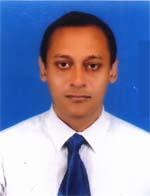 DR. MD. ZAHIDUL HASANF/Name: Md. Moazzem HosainM/Name: Fatema JohoraBM & DC Reg. No: 62864NID: 19894798516216463Cell: 01752009041Address: Arappur, JhenaidahBlood Group: O+53Voter NoLM-2600053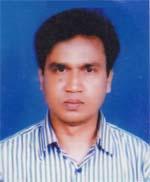 DR. MD. ALAUDDINF/Name: Md. Ishaque AliM/Name: Mrs Nurjahan BegumBM & DC Reg. No: 24561NID: 5728706117020Cell: 01716883040Address: Sadar Hospital, JhenaidahBlood Group: O+54Voter NoLM-2600054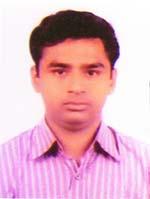 DR. ARIF AHMEDF/Name: Md. Fazlul KarimM/Name: Zakia KarimBM & DC Reg. No: 51223NID: 2692848054575Cell: 01712195887Address: 10/5, Kobi Shokanto Sharak, Steadium Para, JhenaidahBlood Group: B+55Voter NoLM-2600055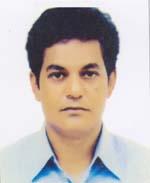 DR. SHYAMAL KUMAR BISWASF/Name: Jugal Kishore BiswasM/Name: Namita Rani DasBM & DC Reg. No: 23431NID: 4421905136390Cell: 01710875955Address: OGSB, Halcyon Heights, Plot-2/3, Flat-A3, Block-A, Mirpur Road, Mohammad Pur, DhakaBlood Group: B+